Planning du 24 au 28 octobre HUB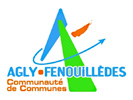 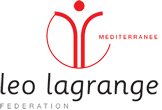 HorairesLundi 24Mardi 25Mercredi 26Jeudi 27Vendredi 287h30-9hAccueil échelonnéAccueil échelonnéAccueil échelonnéAccueil échelonnéAccueil échelonné9h-11h30Départ 9hRdv 10hLaser game + BowlingRetour 14hRallye photo dans la villeCinémaFilm HalloweenDépart 9hLabyrinthe aux 1000 fleursVendredi Tout Est Permis12h30REPAS- Pique-niqueREPASREPASREPAS-Pique-niqueREPAS13h30-14h30Temps calmeTemps calmeTemps calmeTemps calmeTemps calme14h30-16hJeu de présentation Activité manuelle : Kawai potActivité manuelleFabrication de boîte à pop-corn Activités sportivesMorpion géantThèque Cannibale Labyrinthe aux 1000 fleursRetour 16hLudo loisirs14h-16h Laser RunBlazer podLearn’O16h-16h30GoûterGoûterGoûterGoûterGoûter16h30-18hTemps libre- Départ échelonnéTemps libre- Départ échelonnéTemps libre- Départ échelonnéTemps libre- Départ échelonnéTemps libre- Départ échelonné